					       November 21, 2023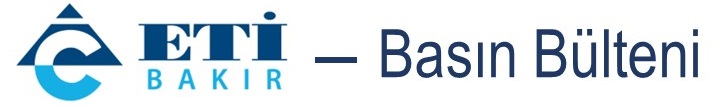 Eti Bakır gets certified for its production mindset valuing the environment and the people The British certification body BSI rewarded Eti Bakır for its hard work, granting ISO 9001 quality management system, ISO 14001 environmental management system and ISO 45001 occupational health and safety management system certifications to Mazıdağı Metal Recovery and Integrated Fertilizer Plant. Mazıdağı Metal Recovery and Integrated Fertilizer Plant of Eti Bakır, a symbol of value-added industry in Türkiye showcasing an example of best practice in sustainable mining beyond world standards, has qualified to receive ISO 9001, ISO 14001 and ISO 45001 certification as a result of examinations carried out by the British Standards Institute (BSI). The plant, one of the few facilities using next generation mining technology coupled with a superior occupational safety and quality service understanding, has thus certified its pioneering position in Europe. The plant, shining out as the largest private sector investment made in the region by Cengiz Holding group company Eti Bakır, has passed all inspections and once again demonstrated its production capability on a global level. Emre Kayışoğlu, General Manager of Eti Bakır Mazıdağı Metal Recovery and Integrated Fertilizer Plant, underlined that mining will soon be one of the world’s most critical industries as new technological developments continue to advance and said, “I believe that this progress will gain even more meaning when combined with sustainable mining goals. Our sustainability vision prioritizes investments in people and the environment. While producing with the most advanced technological infrastructure, we aim to add value to the region and the local people with the employment we create in Mazıdağı.” Stating that although there are no compelling factors, they are constantly striving for improvement, Kayışoğlu added:  “After 3 years of hard work, we have finally completed our integrated management systems with the engagement of all our employes, putting our focus on protecting the environment, ensuring effective and efficient use of resources, and creating safe working conditions for our employees. The continuous improvements we make to our quality, environment, occupational health and safety processes reflects positively on the performances in these areas. We intend to expand our integrated management systems in the near future with other additional management systems such as energy management and information security management.” ISO 9001 is a management systems standard set by the International Organization for Standardization (ISO) that focuses on customer satisfaction and ensuring continuity by managing risks and opportunities in business processes. Mazıdağı Metal Recovery and Integrated Fertilizer Plant currently holds 2 percent of the world market with the 99.99% purity cobalt produced at the plant and continues to add value to the environment by circulating byproducts back into the economy while increasing its production efficiency with new investments. Mazıdağı Metal Recovery and Integrated Fertilizer Plant did not only qualify to receive ISO 14001 certification by proving compliance with the requirements of protecting the environment and eliminating or reducing pollution with a production mindset that builds on circular economy, but also proved compliance with ISO 45001 requirements through effective implementation of CAPAs against OHS hazards and associated risks.